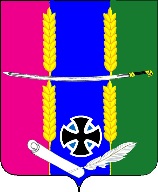 Совет Васюринского сельского поселенияДинского района Краснодарского края 4 созывР Е Ш Е Н И Еот 12 апреля 2024 года	                    	               	         		  	               № 277станица ВасюринскаяО даче согласия на дополнительное использование в 2024 году собственных средств бюджета Васюринского сельского поселения для выполнения полномочий по осуществлению первичного воинского учета на территориях, где отсутствуют военные комиссариатыВ соответствии со статьей 19 Федерального закона от 6 октября 2003 г. № 131-ФЗ «Об общих принципах организации местного самоуправления в Российской Федерации», руководствуясь статьями 26, 57 Устава Васюринского сельского поселения Динского района,  Совет Васюринского сельского поселения Динского района р е ш и л:  1. Дать согласие администрации муниципального образования Васюринское сельское поселение Динского района на дополнительное использование в 2024 году собственных средств бюджета Васюринского сельского поселения в сумме 308 900,0 (Триста восемь тысяч девятьсот) рублей 00 копеек для выполнения полномочий по осуществлению первичного воинского учета на территориях, где отсутствуют военные комиссариаты.	2. Контроль за выполнением настоящего решения возложить на комиссию по финансам и бюджету Совета Васюринского сельского поселения (Генадьев) и администрацию Васюринского сельского поселения (Черная). Настоящее решение вступает в силу со дня его подписания.Заместитель председателяСовета депутатов Васюринскогосельского поселения			                                                          Е.А. Игнатьев                   Глава Васюринскогосельского поселения						                                О.А. Черная